Lesson 4:  Simplifying Square Roots Student OutcomesStudents use factors of a number to simplify a square root. Lesson NotesThis lesson is optional.  In this lesson, students learn to simplify square roots by examining the factors of a number and looking specifically for perfect squares.  Students must learn how to work with square roots in Grade 8 in preparation for their work in Grade 9 and the quadratic formula.  Though this lesson is optional, it is strongly recommended that students learn how to work with numbers in radical form in preparation for the work that they will do in Algebra I.  Throughout the remaining lessons of this module students will work with dimensions in the form of a simplified square root and learn to express answers as a simplified square root to increase their fluency in working with numbers in this form.  ClassworkOpening Exercises 1–6 (5 minutes)
Opening Exercises 1–6Discussion (7 minutes)We know from the last lesson that square roots can be simplified to a whole number when they are perfect squares.  That is,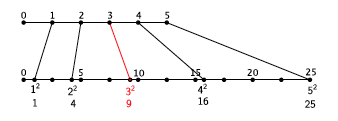 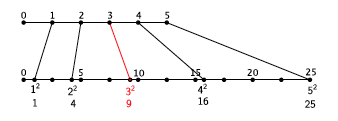 Given  (x is a positive integer and x squared is a perfect square), it is easy to see that when  and  that , where  and  are positive numbers.  In terms of the previous example, when  and , then We can show that this is true even when we do not have perfect squares.  All we need to show is that when  and  are positive numbers and  is a positive integer, that .  If we can show that , then we know that Ask students to explain why  implies   They should reference the definition of exponential notation that they learned in Module 1.  For example, since  and , and we are given that , then  must be the same number as Now, for the proof that the  root of a number can be expressed as a product of the  root of its factors:  Let  and , where  and  are positive integers and  is a positive integer greater than or equal to .  We want to show that .Since implies , then Let’s look again at some concrete numbers.  What is ?Now consider the factors of 36.  Specifically those that are perfect squares.  We want to rewrite  as a product of perfect squares.  What will that be?Based on what we just learned, we can write    What does the last expression simplify to?  How does it compare to our original statement that .  The answers are the same so .Simplify two different ways.  Explain your work to a partner.  The number  is a product of  multiplied by itself, which is the same as   Since the square root symbol asks for the number that when multiplied by itself is , then    The number  is a product of  and .  We can rewrite  as a product of its factors, , then as .  Each of the numbers  and  are perfect squares that can be simplified as before, so .  Therefore,    This means that Example 1 (4 minutes)
Example 1Simplify the square root as much as possible.Is the number a perfect square?  Explain.The number  not a perfect square because there is no integer squared that equals .Since  is not a perfect square, when we need to simplify , we write the factors of the number  looking specifically for those that are perfect squares.  What are the factors of ?Since , then   We can rewrite  as a product of its factors:Obviously,  is a perfect square.  Therefore , so   Since is not a perfect square we will leave it as it is.  The number  is said to be in its simplified form when all perfect square factors have been simplified.  Therefore,  is the simplified form of Now that we know  can be expressed as a product of its factors, we also know that we can multiply expressions containing square roots.  For example, if we are given  we can rewrite the expression as Example 2 (3 minutes)
Example 2Simplify the square root as much as possible.Is the number a perfect square?  Explain.The number  is not a perfect square because there is no integer squared that equals .What are the factors of ?Since , then .   We can rewrite as a product of its factors:Obviously,  is a perfect square.  Therefore, , and   Since is not a perfect square we will leave it as it is.The number  is said to be in its simplified form when all perfect square factors have been simplified.  Therefore,  is the simplified form of Exercises 7–10 (5 minutes)Students complete Exercises 7–10 independently.
Exercises 7–10Simplify the square roots as much as possible.  Example 3 (4 minutes)
Example 3Simplify the square root as much as possible.In this example, students may or may not recognize  as .  The work below assumes that they do not.  Consider showing students the solution below, as well as this alternative solution:  .Is the number  a perfect square?  Explain.The number  is not a perfect square because there is no integer squared that equals .What are the factors of ? Since , then .   We know that we can simplify perfect squares so we can rewrite  as  because of what we know about the Laws of Exponents.  Then 
Each  is a perfect square.  Therefore, .Example 4 (4 minutes)
Example 4Simplify the square root as much as possible.In this example, students may or may not recognize  as   The work below assumes that they do not.  Consider showing students the solution below, as well as this alternative solution: .Is the number a perfect square?  Explain.The number is not a perfect square because there is no integer squared that equals .What are the factors of ?Since , then   What do we do next?Use the Laws of Exponents to rewrite as Then  is equivalent toWhat does this simplify to?Exercises 11–14 (5 minutes)Students work independently or in pairs to complete Exercises 11–14.Exercises 11–14Closing (3 minutes)Summarize, or ask students to summarize, the main points from the lesson:We know how to simplify a square root by using the factors of a given number, and then simplifying the perfect squares.  Exit Ticket (5 minutes)Name                 							         		Date              		         Lesson 4:  Simplifying Square RootsExit TicketSimplify the square roots as much as possible.  Exit Ticket Sample SolutionsSimplify the square roots as much as possible.Problem Set Sample SolutionsSimplify each of the square roots in Problems 1–5 as much as possible.    What is the length of the unknown side of the right triangle?  Simplify your answer.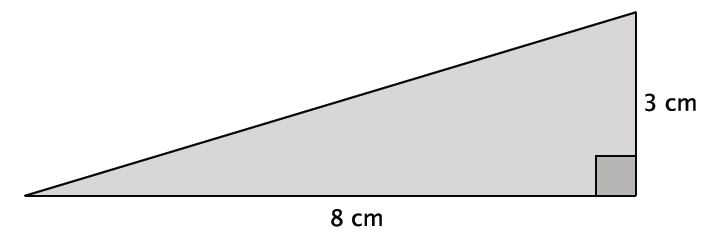 Let  represent the length of the hypotenuse.
What is the length of the unknown side of the right triangle?  Simplify your answer.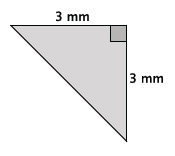 Let  represent the length of the hypotenuse.  What is the length of the unknown side of the right triangle?  Simplify your answer.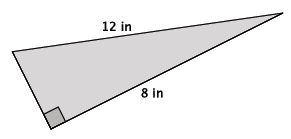 Let  represent the unknown length.Josue simplified  as .  Is he correct?  Explain why or why not. Yes, Josue is correct, because the number .  The factors that are perfect squares simplify to  leaving just the factor of  that cannot be simplified.  Therefore, .Tiah was absent from school the day that you learned how to simplify a square root.  Using , write Tiah an explanation for simplifying square roots.  To simplify , first write the factors of .  The number .  Now we can use the factors to write , which can then be expressed as .  Because we want to simplify square roots, we can rewrite the factor  as  because of the Laws of Exponents.  Now we have: Each perfect square can be simplified:The simplified version of . 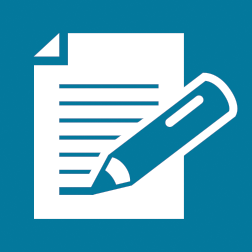 What does  equal?What does  equal?Does ?What does  equal?What does  equal?Does ?What does  equal?What does  equal?Does ?What does  equal?What does  equal?Does ?What is another way to write ?What is another way to write ? Simplify .Simplify .Simplify .Simplify 